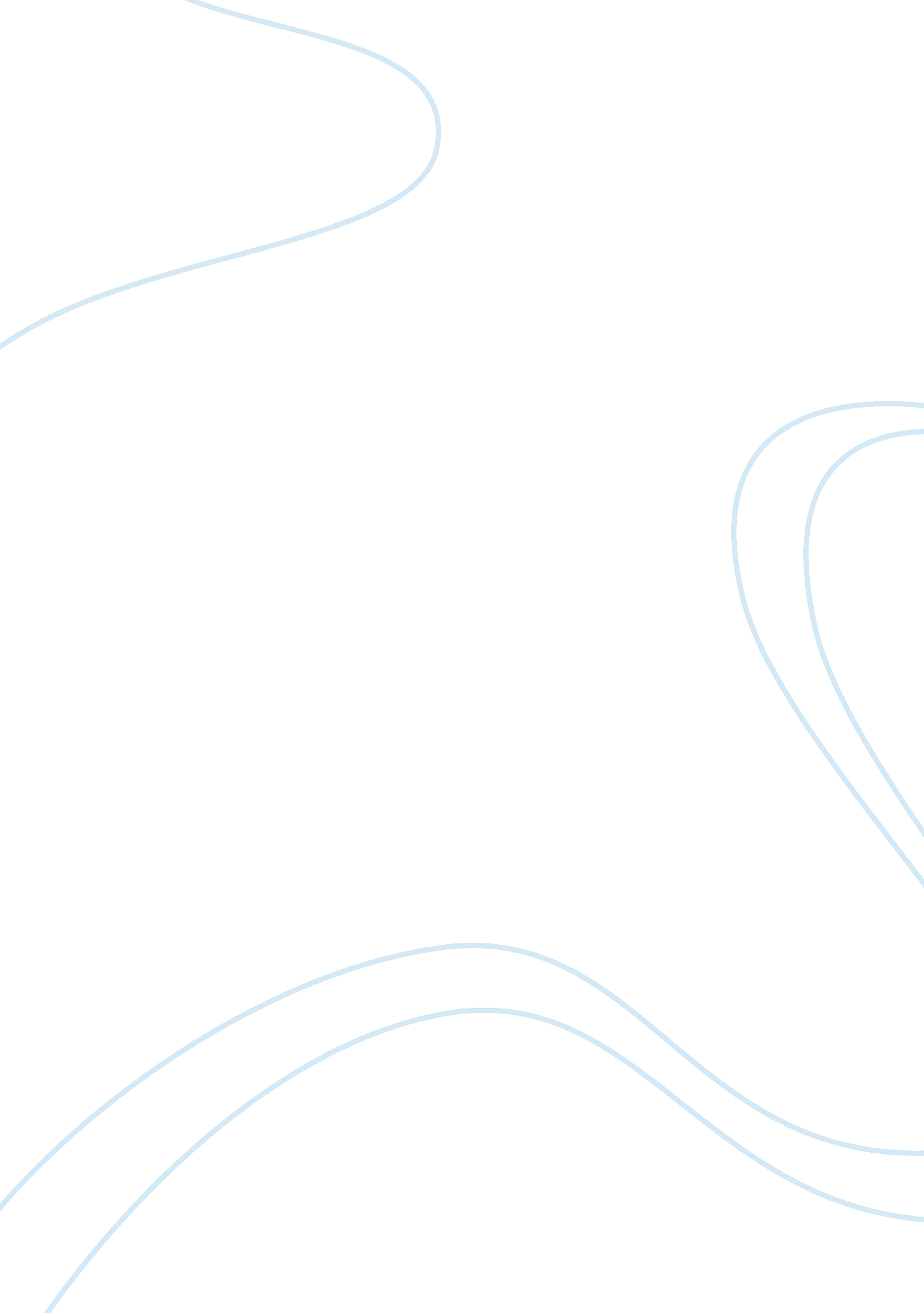 Influence of environmental changes on different spheres of human lifeEnvironment, Nature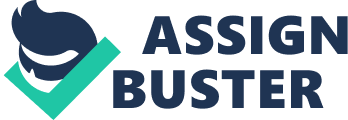 Environmental change shows maybe the most significant test ever to have defied human social, political, and monetary frameworks. The stakes are gigantic, the dangers and vulnerabilities extreme, the financial matters dubious, the science assaulted, the legislative issues unpleasant and confused, the brain science confounding, the effects crushing, the associations with other natural and non-ecological issues running in numerous ways. National governments are inserted in showcase economies that oblige what they can do, and the social domain is frequently constrained by economistic edges and talk. Be that as it may, markets are not really only a wellspring of limitation. Markets are comprised of makers and customers who may themselves change their conduct in ways that decrease emanations. The most critical makers here are extensive enterprises. For what reason may they alter their way of life? To a limited extent, on the off chance that they thought the world was moving in a low‐carbon heading (regardless of whether by decision or need), situating themselves to exploit this move may be beneficial. While there might be cash to be made in delivering merchandise for a low‐greenhouse gas economy, the issue is that as of now there is significantly more cash to be made in climate‐unfriendly exercises. Corporate reactions to the test of environmental change have been exceptionally factor , and there is little motivation to assume countless will assume a position of authority if governments don’t. The main enterprises that do have a reasonable money related motivation to go for broke of environmental change genuinely are insurance agencies. This is particularly valid for the huge reinsurance organizations with possibly high introduction to harms caused by outrageous climate occasions. A decarbonizing economy would obviously need to include changes in examples of utilization, regardless of whether initiated by government strategy and cost increments, or picked by buyers through evolving more. Such essential individual and wide social changes that influence utilization have been advanced by an assortment of social developments, religious on-screen characters, and big names. Numerous natural associations center around customer conduct—from the individual level up to the decarbonization and progress of towns and locales—both as a wellspring of direct change and as a reasonable monetary and political proclamation. What could instigate national governments to improve the situation? Beside global ascension, there is some extension for re framing atmosphere issues in ways that would influence viable national government to act in a more probable way. That reframing may include acknowledgment of the security measurement of environmental change. Another conceivable method may include more far reaching selection of a talk of natural modernization, which puts financial development and ecological insurance in a commonly fortifying, positive‐sum relationship as opposed to their conventional zero‐sum clash. In this light, moderation may really be a monetarily productive alternative. This specific re framing has been embraced most widely in the planned market economies of northern Europe. Maybe we have to think in altogether different terms about the coordination of a worldwide reaction. Such terms would perceive the characteristic multifaceted nature of multi‐level administration in the worldwide framework, and the numerous purposes of use. It would include taking care of the parts that partner networks, shared standards, developing talks, nearby practices, and local ascension, could play while not really disavowing worldwide arrangement completely. This kind of reasoning has scarcely started . The issue is that the pace at which the systems it distinguishes could change and produce results in positive mold might be too ease back to coordinate the pace at which environmental change is arriving. Furthermore, administration instruments should be expectant as opposed to receptive with regards to future change. Governments are not used to acting in this sort of way; nor accomplish a more diffusive way to which administration systems fundamentally adjust. 